Read the examples below of some schools’ strategies to encourage mutual understanding. What does Highlands’s school do to contribute to community cohesion? (3 marks)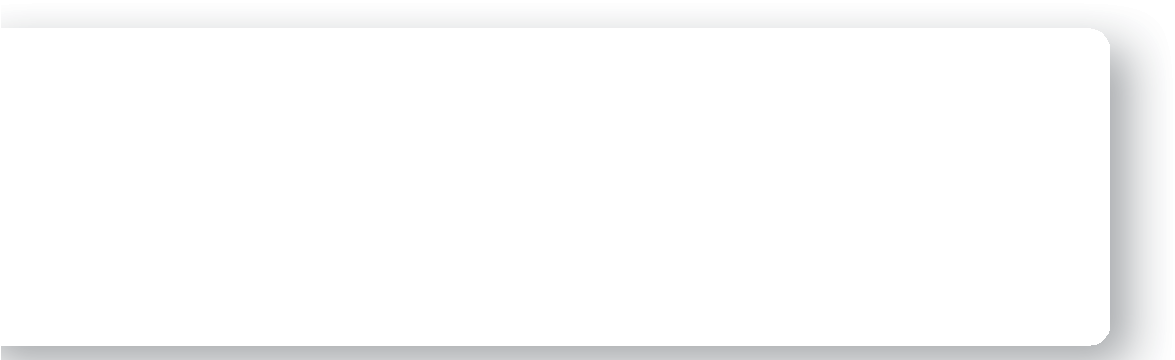 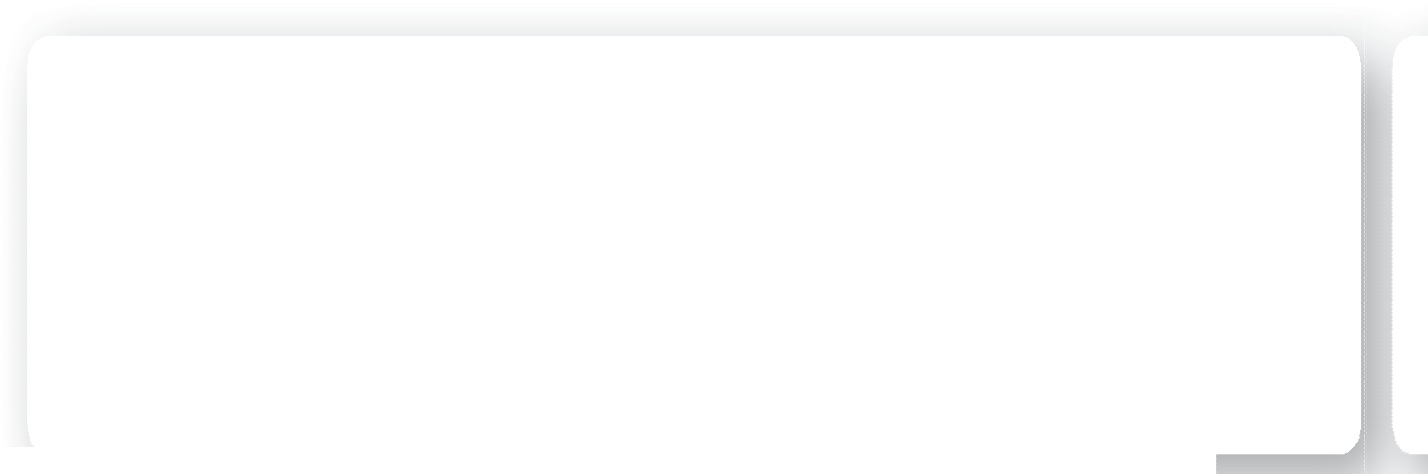 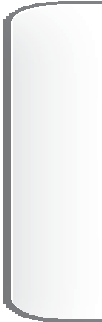 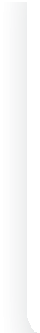 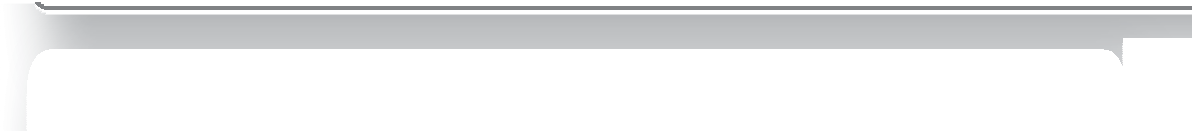 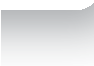 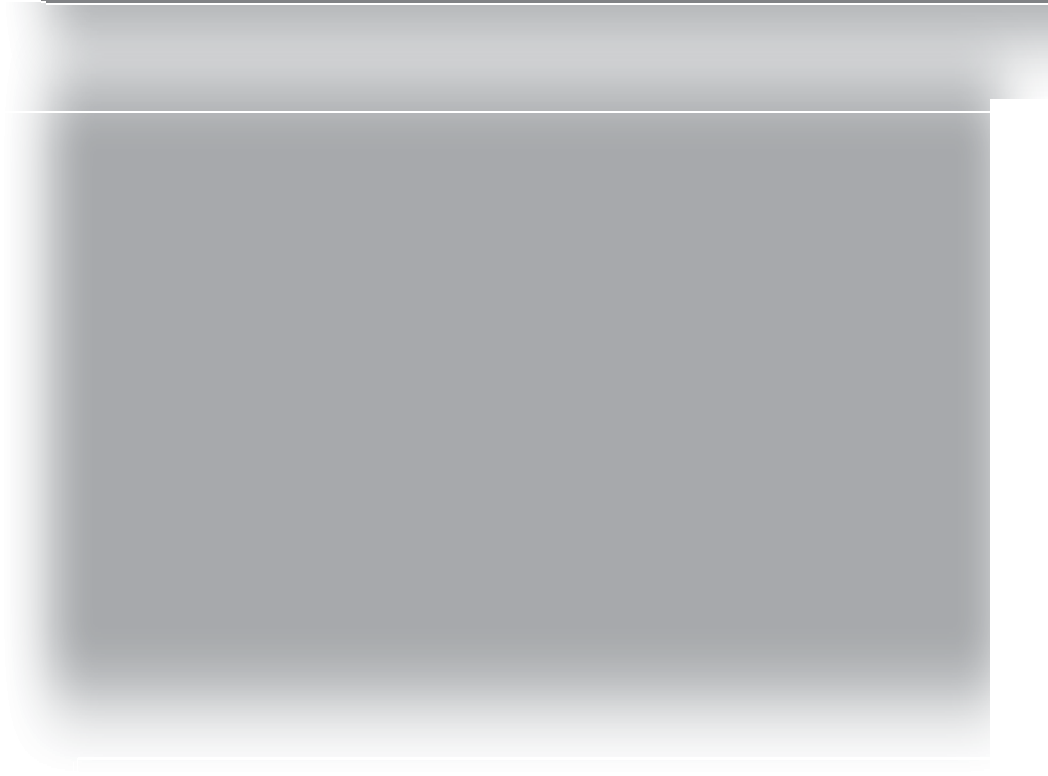 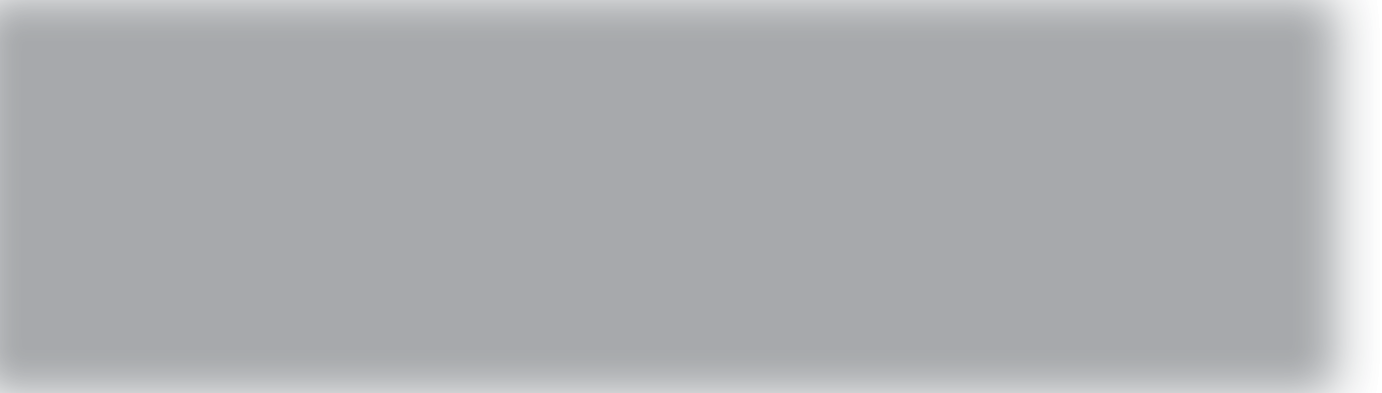 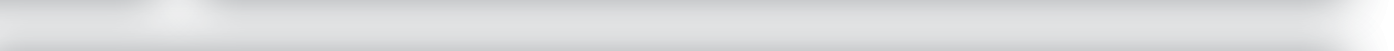 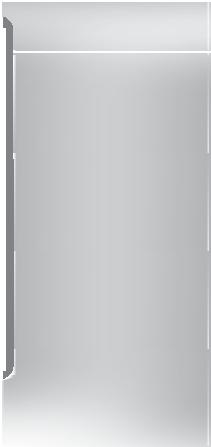 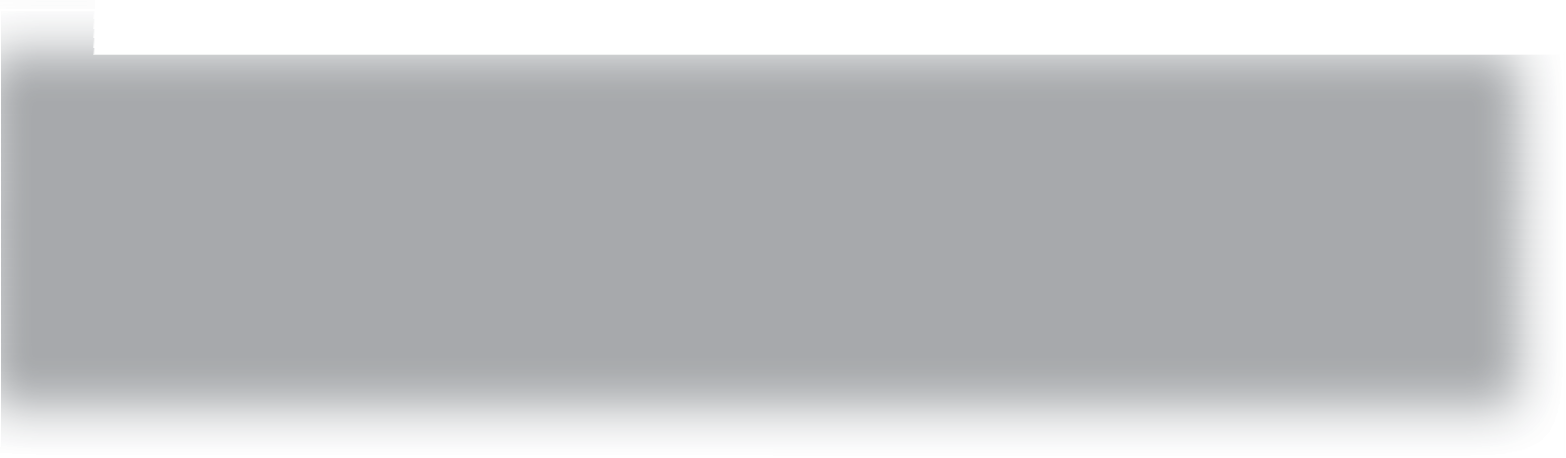 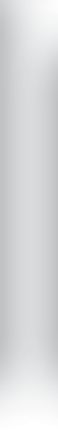 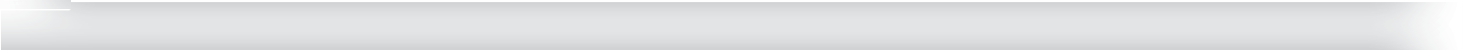 How is mutual understanding encouraged in the wider community?At GP surgeries, you can  	In large supermarkets, they  sell  	Politicians raise awareness about issues such   as  	Charities support the rights of many groups, for example,  	